Международный женский день!5 и 6 марта 2019 года в нашем детском саду прошли праздничные мероприятия посвященные Дню 8 марта.  На празднике присутствовало много гостей: бабушки, мамы, сотрудники детского сада. Наши утренники проходили в торжественной, радостной атмосфере, в виде яркого музыкального представления. Дети очень порадовали своими  творческими выступлениями, они читали стихи, пели песни, исполняли красивые танцы: «Цветов», «Матрешек», «Маленьких утят».              Запоминающимися и трогательными  моментами стали конкурсы с участием бабушек  и мам, которые соревновались в умении быстро и аккуратно развешивать белье, рисовать портреты на воздушных шарах и др.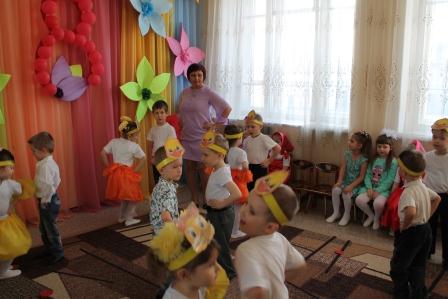 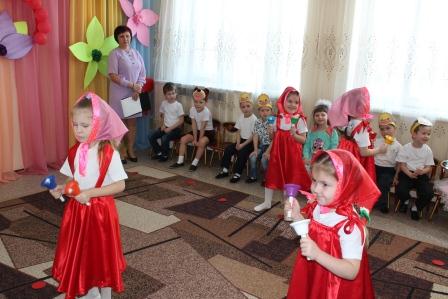 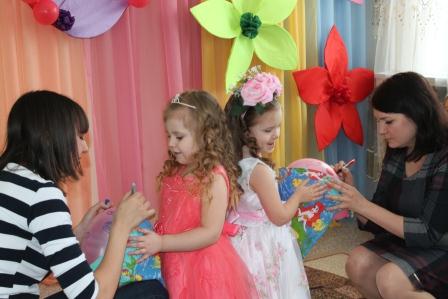 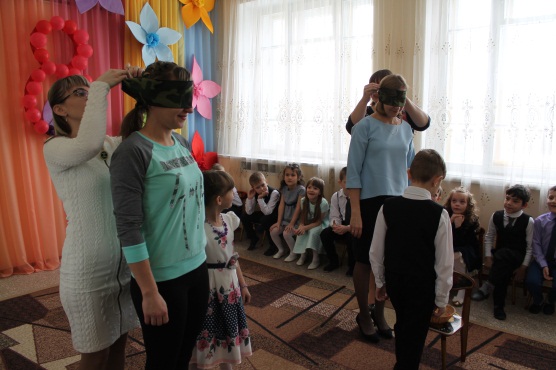 В гости к воспитанникам младшей группы приходил клоун Степа, который загадывал  загадки, угощал  конфетами, пел и танцевал вместе с детьми.Большое впечатление на родителей произвело дефиле костюмов, сделанных мамами воспитанников 2 младшей группы.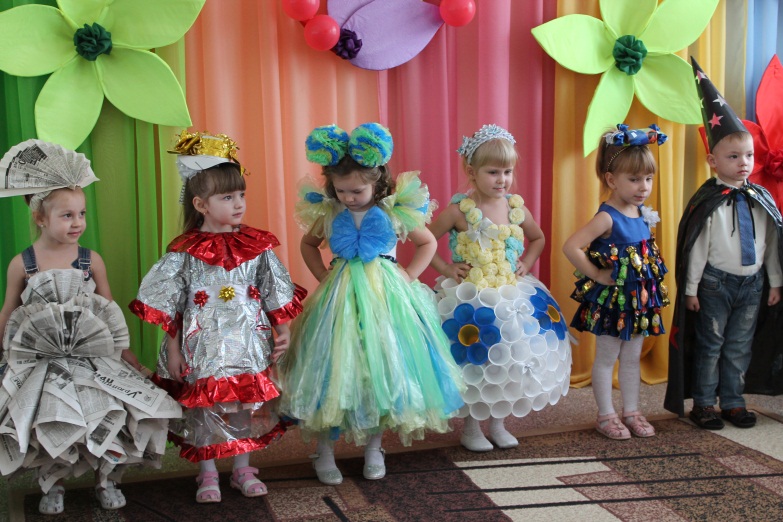 Сюрпризным моментом  были подарки сделанные руками детей. А в завершении утренников, взрослые и дети смогли посмотреть выставку совместного творчества, где было представлено множество креативных и оригинальных поздравительных открыток, с 8 марта. Праздник прошел в теплой, душевной атмосфере.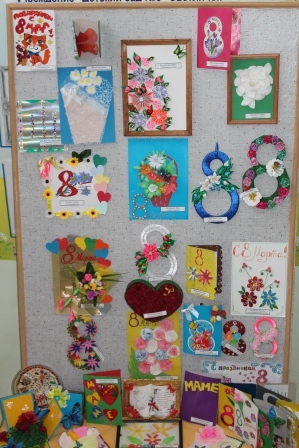 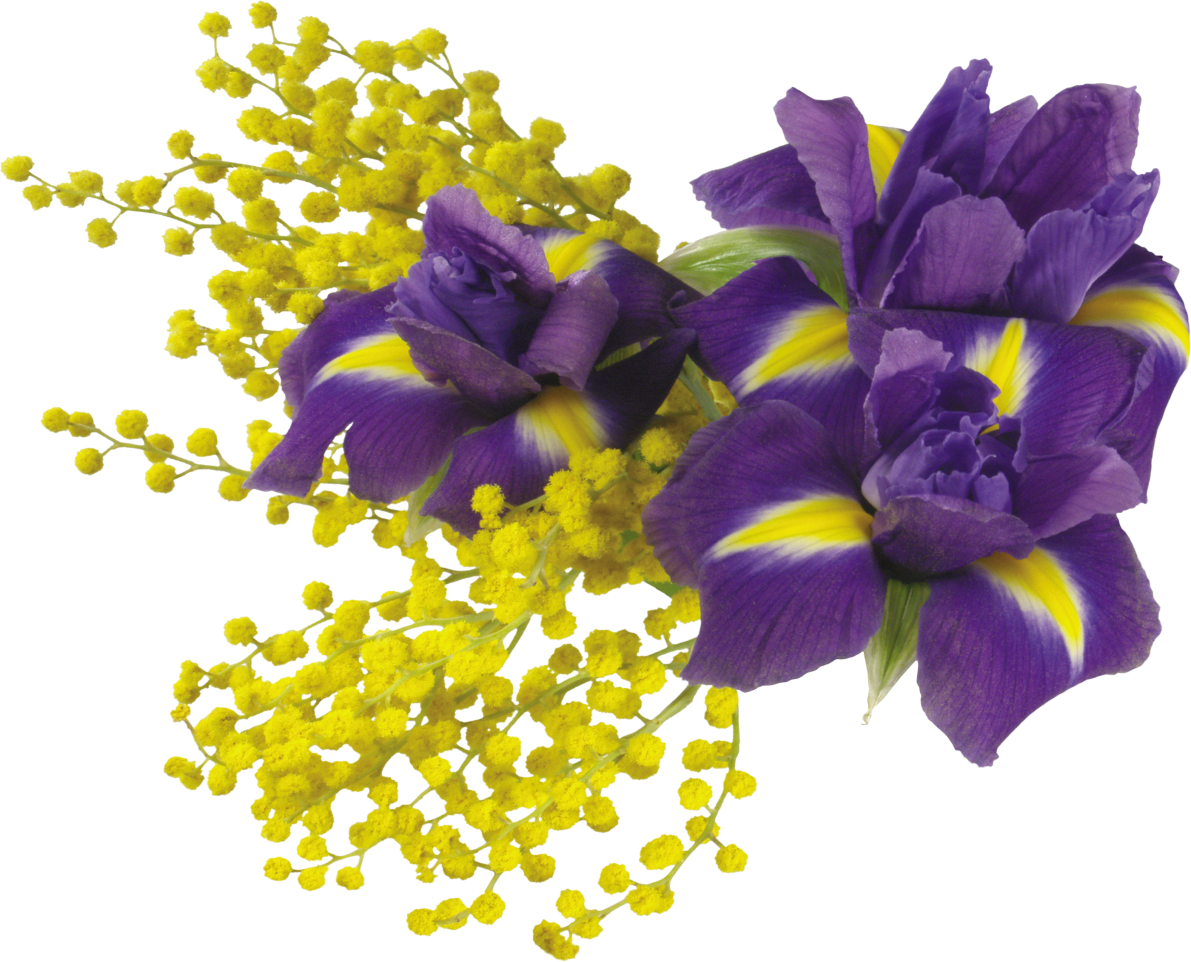 С 8 Марта!